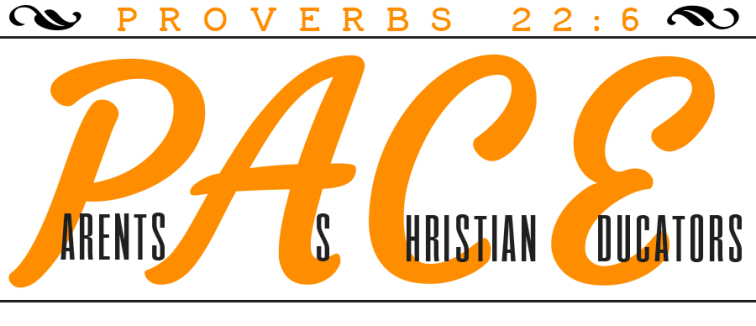 Membership Application Part II[See www.homeschool-life.com/md/pace (“Join” on the top right) for Part I]You may type answers where allowed by the document. Print and hand sign where indicated.Purpose of PACE Co-opParents As Christian Educators exists to encourage and support Christian families who are home educating their children in a Bible believing atmosphere.Home schooling a child is one of the most selfless and admirable endeavors that a parent can undertake.  While the rewards are unparalleled, the challenges and concerns can be equally daunting.  Although parents are ultimately responsible for the academic education and Christian training of their own children, it is incumbent upon us as Christians to come alongside one another in support of this effort.  In order to provide a safe environment for Bible believing Christian families to educate their children free from the influence of an anti- Biblical culture, Parents As Christian Educators (hereafter referred to as PACE) will provide support and offer social and educational activities with a distinctively Christian perspective to home schooling families.  These activities may include, but are not limited to, group classes, special events, parties, sports, support meetings for parents, newsletter publication, and field trips.  Statement of FaithInstructions: Please initial by each statement. By doing so, you are certifying that you both understand and agree with each statement. Your family must abide by these statements in order to obtain membership in PACE. If, at any time, you find yourself or your family in disagreement with these statements, by words or actions, your membership will be rescinded by the Board of Directors. PLEASE PRINT AND HAND INITIALAcknowledgment of conditions of membership 
Instructions: Please initial to indicate understanding and acceptance of the following conditions.Applicant Information  Please feel free to contact us with any questions.Parent Involvement
A parent or guardian MUST remain on site the entire time your children are on site. No exceptions are allowed.Class Service: Classes are provided by PACE as a cooperative effort by its members. Each family participating in classes is required to contribute weekly to its success.One class service hour is required if your children are registered in 1-2 hours of class; two class service hours are required if one of your children is registered for 3 or more hours of class.2. Possible class service options include teaching, class assistant, serving in Child Care, setting up/tearing down, or administration.  All service hours are filled on a first-come, first-served basis. Please look at all the different areas in which you can serve, and we encourage you to choose an area(s) that fits your time and talents.3. Child care is provided ONLY for children of those either teaching or assisting in a class during that time frame and is available at no charge. Any age children in need of supervision and willing to be cooperative in the child care room may utilize this service.4. Registration for group classes will not be considered complete without meeting the class service commitment.Other Service: If you are interested in serving in addition to class service, please indicate your interest below.Signatures RequiredBy signing, I certify that I believe and agree with the PACE purpose and Statement of Faith.  I have read the entirety of the application, and agree to comply with all the requirements contained therein and to follow the decisions of the Board.  I will promote Christian behavior standards as described herein with my children at group sponsored activities. Please have all applying parent(s) or guardians sign below. PLEASE PRINT AND SIGN BY HAND. ELECTRONIC SIGNATURES WILL NOT BE ACCEPTED.Liability WaiverI agree to participate or to allow my child(ren) to participate in the programs of PACE knowing that reasonable safety precautions will be taken. I do hereby release and hold harmless PACE, its Board of Directors, instructors and volunteers from any and all liabilities arising during the supervised programs.  I hereby state and declare that this information is freely, willingly and voluntarily made. Parent(s)/Guardian(s) must sign below. PLEASE PRINT AND SIGN BY HAND. ELECTRONIC SIGNATURES WILL NOT BE ACCEPTED.TYPE OF MEMBERSHIP REQUESTED-PLEASE SELECT ONE:NOTE: SUBMISION OF APPLICATION DOES NOT GUARANTEE MEMBERSHIP.UPON BOARD APPROVAL OF YOUR APPLICATION, YOU WILL BE NOTIFIED, AND ANY MEMBERSHIP FEES WILL BE DUE. NOTIFICATION WILL BE MADE BY EMAIL.CLASS SUPPLY FEES WILL BE ASSESSED AFTER CLASS REGISTRATION IS COMPLETE.PLEASE DO NOT SEND ANY FUNDS UNTIL YOU ARE CONTACTED.SEND COMPLETED APPLICATIONS TO: 	pacehomeschoolcoop@gmail.comYou may scan or send a photo/pdf of your completed application.PACE suggests using CamScanner – Phone PDF Creator. This app is free and works on both iPhones and Android devices (via Google Play). Several other apps are available, so please use your preferred app.Initial HereStatement NumberStatement1I believe that God is one in essence, but that He exists in three distinct and equal persons - Father, Son, and Holy Spirit - and that these three have precisely the same attributes, nature, and perfection2I believe that the Bible is God’s unique, authoritative revelation to man.  I believe that the scriptures are inspired and that both inspiration and inerrancy extend to every part of the writings as they come from God3I believe that God is the absolute and sole Creator of the universe, creation was by divine plan not by evolutionary process as explained in Genesis Chapter 1. Man, male and female, were created in the image of God4I believe that Man (after Adam and Eve) is born in a sinful state, and that sin is universal. Man needs justification, redemption, and sanctification and is incapable of providing or earning it for himself5I believe that God sent Jesus Christ, His Son, into the world to save sinners, that man is justified before God by admitting his guilt and need for a Savior, turning from his sins, and placing trust in Jesus Christ for his salvation and obeying Him as Lord, and there is no way of salvation other than repentance and faith in Jesus Christ6I believe that Jesus Christ is both fully God and fully man; that He was holy and sinless; that His death was sufficient to redeem anyone who believes in Him; that He rose from the dead bodily; that He ascended to the right hand of God the Father; and that He will return to the earth bodily and visibly7I affirm that I love the Lord, have accepted Jesus Christ as personal Lord and Savior, have dedicated my life to serving Him, striving to live a life of obedience as defined by God’s Word, and worshiping with God’s people regularly in a local church8I believe that marriage is God-ordained and the biblical institution of marriage is for one man to be married to one woman, and that God intends for sexual intimacy to only occur between a man and a woman who are married to each other, and any form of sexual immorality, such as fornication, homosexuality, pornography, or any attempt to change one’s gender, is sinful and offensive to GodInitial HereStatement1A life lived in rebellious, unrepentant sin is counter to the mission of PACE. All have sinned and fallen short of the glory of God, and we are to hate the sin while loving the sinner. Repentance and faith are inseparable experiences of grace. Repentance is a genuine turning from sin toward God. Faith is the acceptance of Jesus Christ and commitment of the entire personality to Him as Lord and Savior. 
 Persons living in a state of visible rebellion will not be invited nor be eligible to join PACE. Members (parents or children) who live in a state of visible rebellion will have their membership terminated (see 1 Corinthians 5). 2The purpose of PACE is to provide a safe haven for God’s children, it is not a missions field for the unreached.  The following is a list of offenses (by parent or child) which may result in immediate membership termination.  This list is NOT comprehensive.Sexual misconduct (including but not limited to: sexual intercourse outside of marriage, homosexual acts, etc.); having or assisting someone in having an abortion; bringing an unauthorized or illegal weapon to PACE; abuse of legal or illegal drug substances (purchasing, possessing, selling, etc.),  blatant disrespect for authority, dishonesty, cheating, profanity, obscene language, abuse of church property, misusing or tampering with church fire alarms or extinguishers, etc.3A majority vote of the board is required to terminate membership4A membership that is involuntarily terminated is not entitled to any refund, whether partial or in full5A membership that is voluntarily withdrawn will be handled on a case by case basisParent(s)/Guardian(s) Names, First & LastHow many years have you homeschooled?Name of your church home:Please be as specific as possible in the following questions. Use as much space as you need to fully address the question and use additional pages as needed.Please be as specific as possible in the following questions. Use as much space as you need to fully address the question and use additional pages as needed.Tell us how your relationship with Jesus and His Word impacts your life.Tell us how your relationship with Jesus and His Word impacts your life.Why do you believe being a part of a church is important? Does your family regularly attend church?Why do you believe being a part of a church is important? Does your family regularly attend church?Please describe your ministry/church experience.Please describe your ministry/church experience.Do you consider our statement of faith to be important? Why or why not?Do you consider our statement of faith to be important? Why or why not?Explain how you came to the decision to homeschool your children.Explain how you came to the decision to homeschool your children.Describe how PACE can help support your homeschooling needs.Describe how PACE can help support your homeschooling needs.☐  Support meetings☐  Field trips☐  Security☐  Administration☐  Hospitality☐  Any as needed☐  Specific position not listed (describe):☐  Specific position not listed (describe):☐  Specific position not listed (describe):SignatureDateSignatureDateSignatureDateSignatureDate☐Support Membership - $60Includes regular support meetings, field trips, mission activities, graduation, and HSLDA discount.☐Class Participation Membership - $150Includes all activities of the Support Membership as well as class participation (please note class specific supply fees are additional)